REHABILITACIÓN DE PARQUE LA AMISTAD EN CD. JIMÉNEZ CHIH. 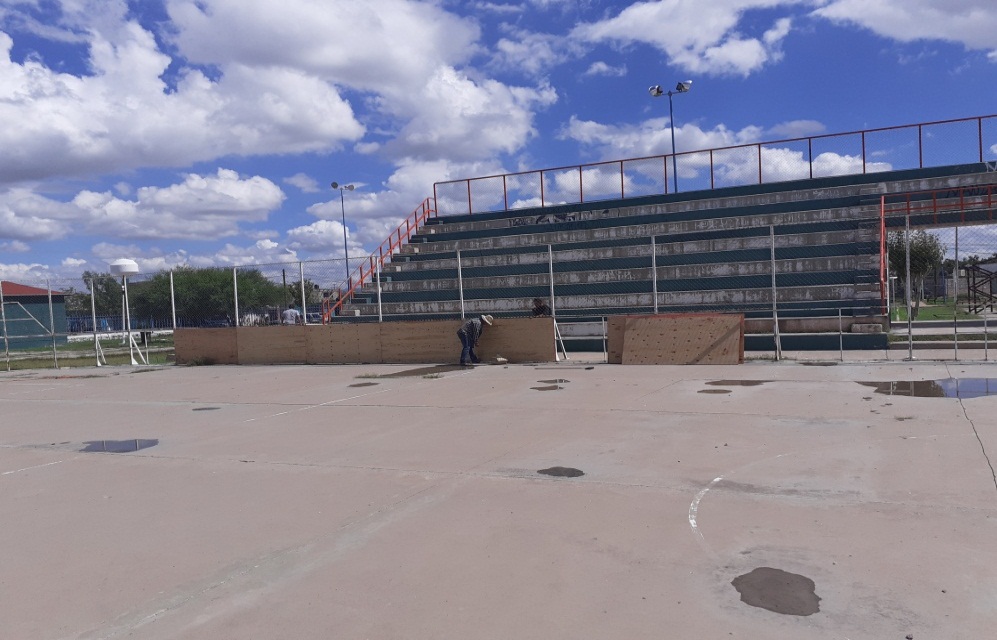 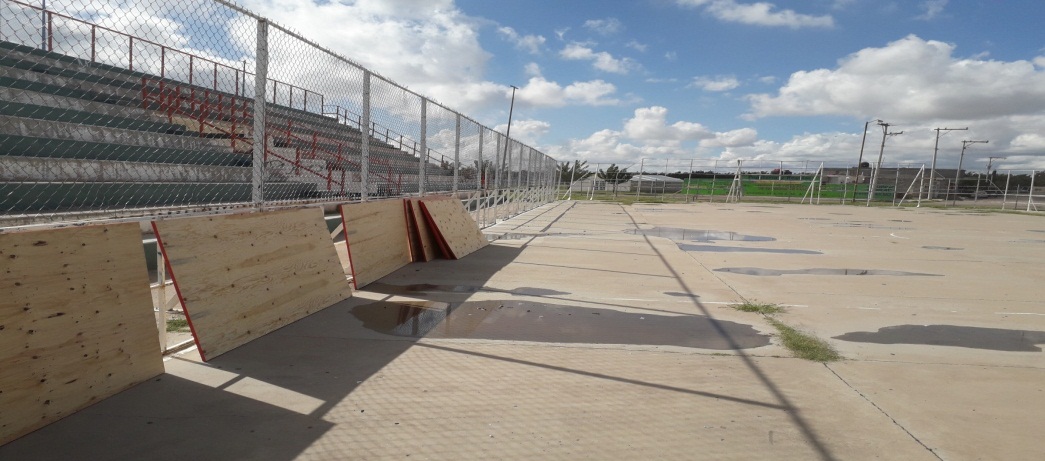 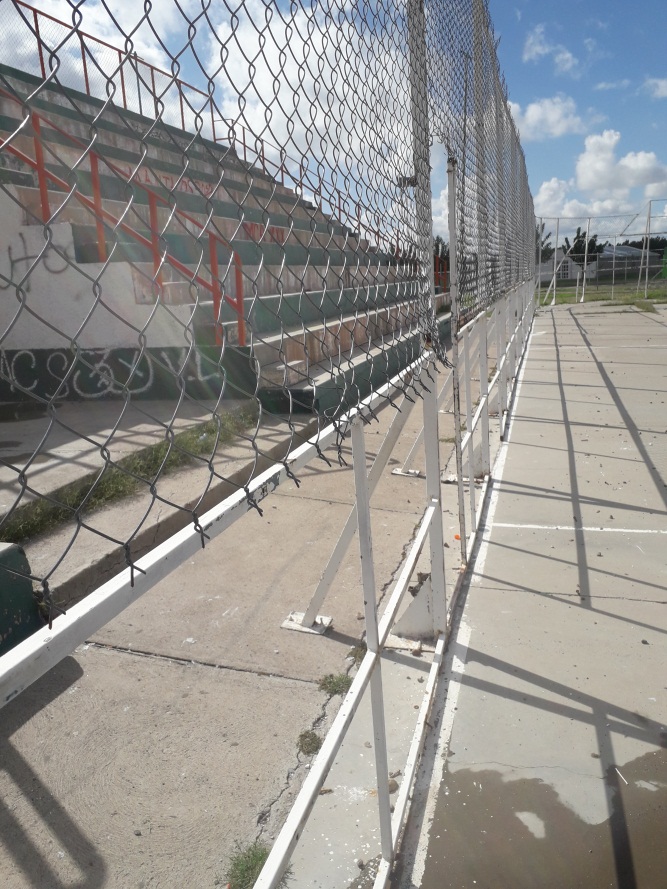 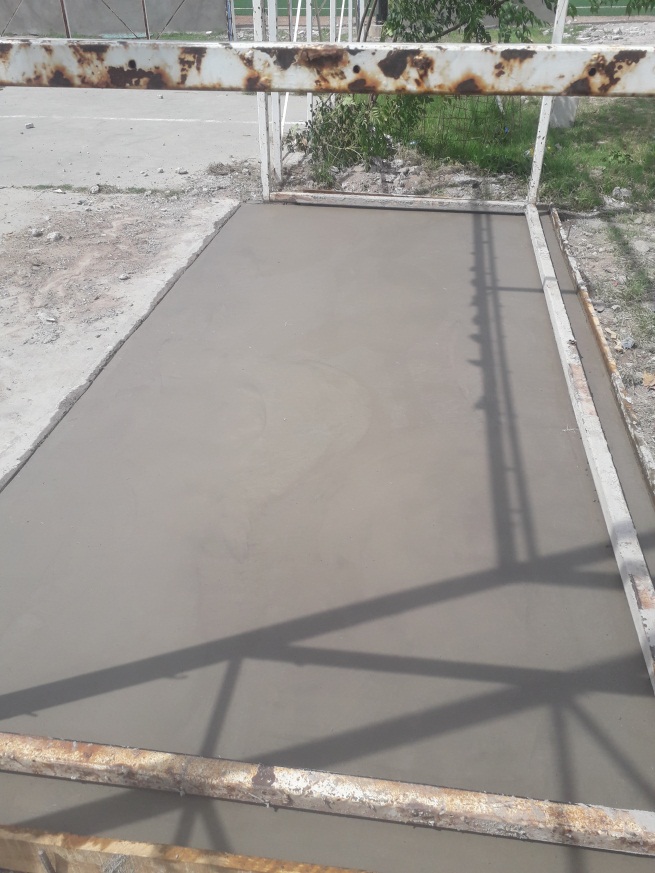 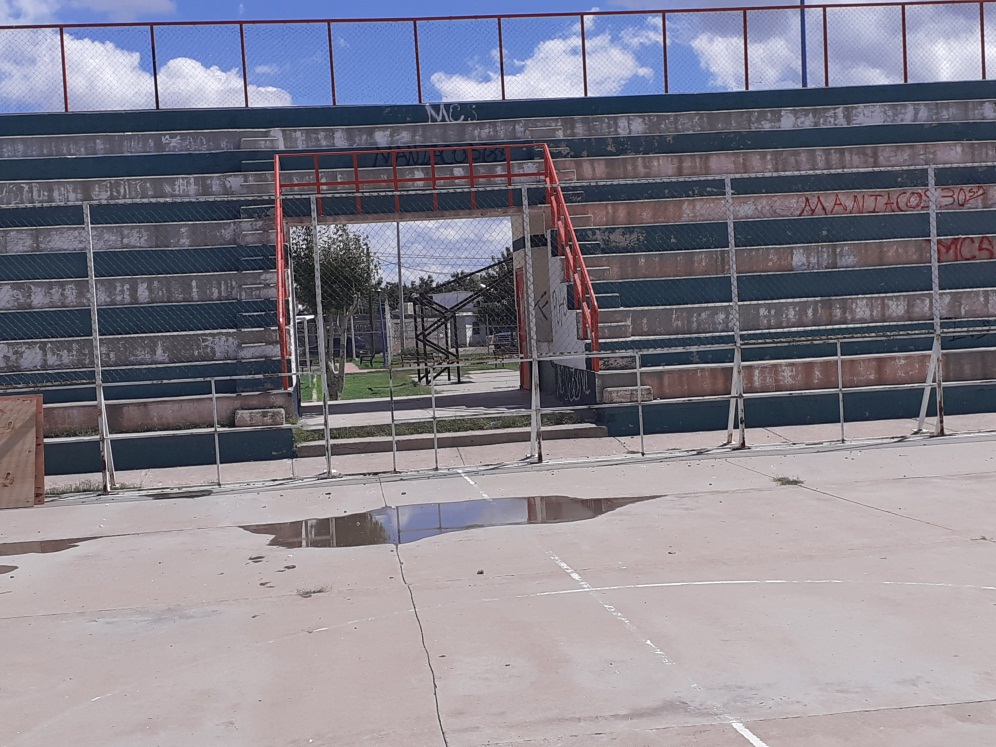 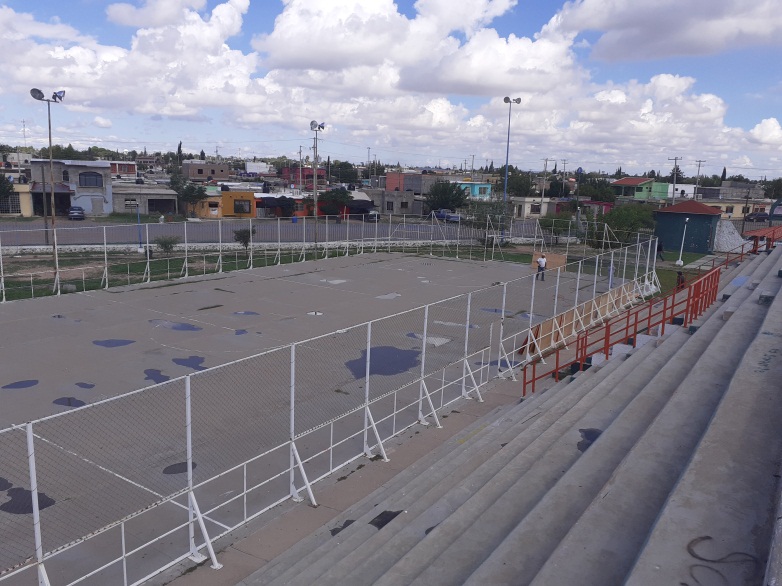 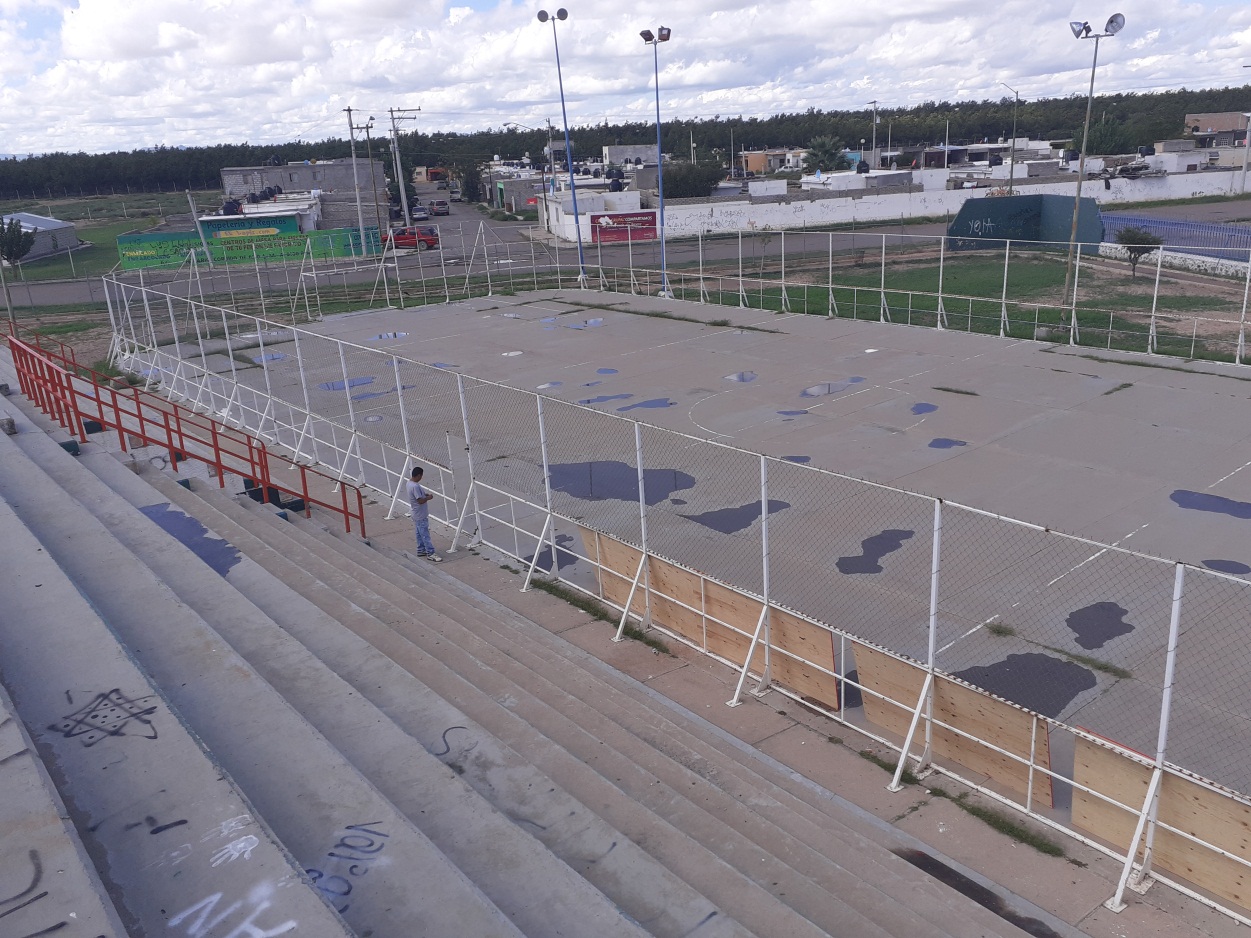 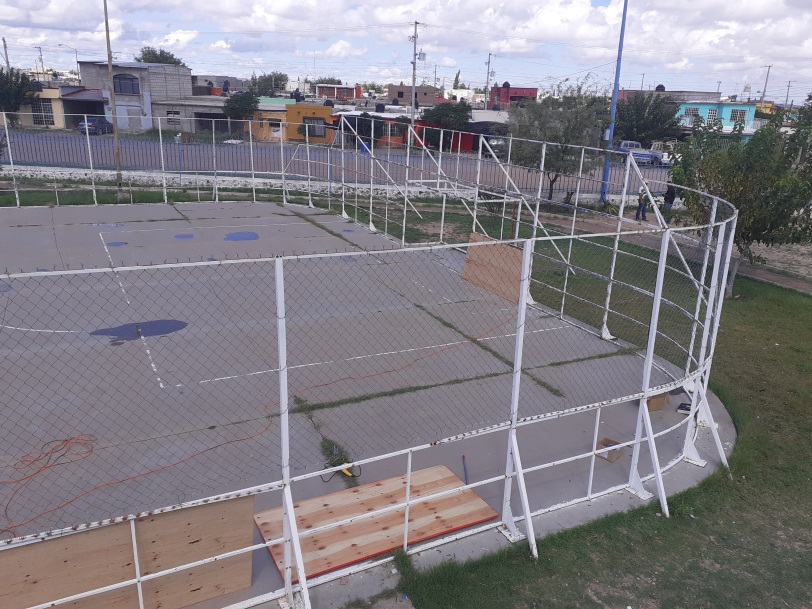 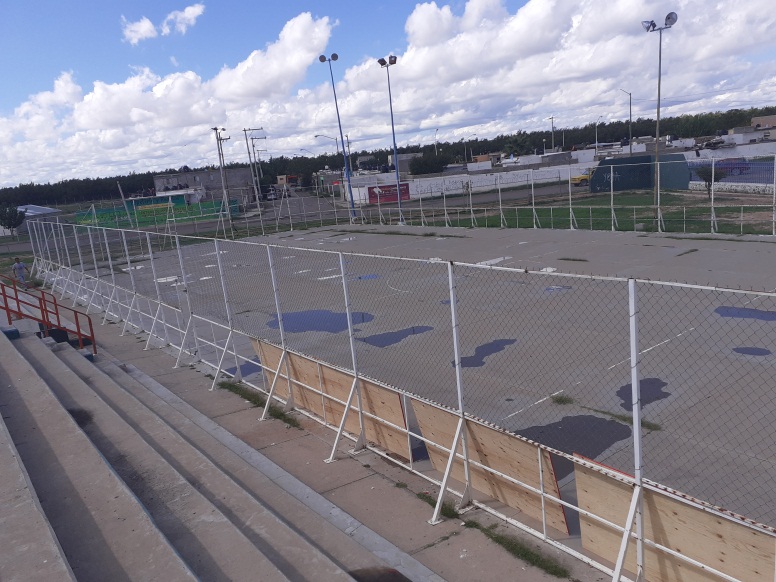 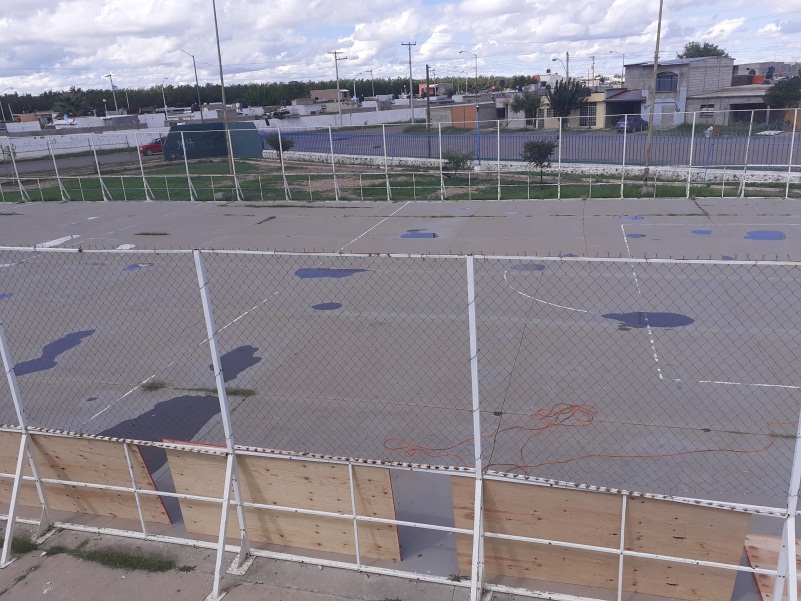 